PRÓ- REITORIA DE GRADUAÇÃO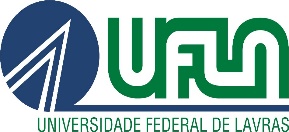 Diretoria de Regulação e Políticas de Ensino Email: drpe.prograd@ufla.brDeclaro enquadramento, de acordo com a Resolução CEPE nº 268/2018, no:PREENCHIMENTO OBRIGATÓRIO (sobre o professor responsável)Carga horária prevista da Graduação (especificar todas as disciplinas sob responsabilidade do docente, INCLUSIVEaquela que será lecionadapelo docente voluntário no período letivo da solicitação)Observação: se duas ou mais turmas de uma mesma disciplina coincidem dia e horário, as cargas horárias não devem ser somadas, para não haver superestimação de carga horária do docente.Carga horária prevista da Pós-Graduação (especificar todas as disciplinas sob responsabilidade do docente, INCLUSIVE aquela que será lecionadapelo docente voluntário no período letivo da solicitação)Atividades de orientação (somente para docentes que se enquadram no art. 4º - CARGA HORÁRIA):Carga Horária TOTAL do docente no período da solicitação:Assinatura do Professor:______________________ Data:___/___/_____FORMULÁRIO 2PLANO DE TRABALHO DETALHADO – PROFESSOR – SOLICITAÇÃO DE DOCÊNCIA VOLUNTÁRIA ORDINÁRIA(BASE LEGAL - RESOLUÇÃO CEPE nº 268, de 12 de junho de 2018)FORMULÁRIO 2PLANO DE TRABALHO DETALHADO – PROFESSOR – SOLICITAÇÃO DE DOCÊNCIA VOLUNTÁRIA ORDINÁRIA(BASE LEGAL - RESOLUÇÃO CEPE nº 268, de 12 de junho de 2018)FORMULÁRIO 2PLANO DE TRABALHO DETALHADO – PROFESSOR – SOLICITAÇÃO DE DOCÊNCIA VOLUNTÁRIA ORDINÁRIA(BASE LEGAL - RESOLUÇÃO CEPE nº 268, de 12 de junho de 2018)FORMULÁRIO 2PLANO DE TRABALHO DETALHADO – PROFESSOR – SOLICITAÇÃO DE DOCÊNCIA VOLUNTÁRIA ORDINÁRIA(BASE LEGAL - RESOLUÇÃO CEPE nº 268, de 12 de junho de 2018)ORIENTAÇÕES:Deve ser feito um plano de trabalho por disciplina, ou seja, um arquivo por disciplina;Para definir se o docente se enquadra na possibilidade de solicitar ordinariamente um docente voluntário, consultar os artigos 3º, 4º, 5º e 6º da referida Resolução.Independente do motivo da solicitação, DEVE-SE anexar declaração do chefe de departamento para comprovação das disciplinas ministradas (art. 9º);As informações devem ser preenchidas digitadas;Para solicitar docente voluntário com base em carga horária, deve-se lecionar, pelo menos, 16 horas/aula (sendo 8 horas/aula na graduação). Somente o excedente a 08horas/aula na graduação e a 16horas/aula totais poderá ser lecionado pelo docente voluntário.Com relação às Atividades de Orientação, a carga horária considerada é calculada na forma do art. 4º, §2º: Obs.: anexar declaração do docente que está solicitando o Docente Voluntário, contendo os nomes dos estudantes orientados com respectivo número de matrícula e se são de Graduação ou de Pós-Graduação.Importante: as atividades de orientação somente serão contabilizadas para os professores que solicitarem docente voluntário com base em carga horária. Caso não seja por este motivo, não há necessidade de inserir esta informação.Caso seja solicitado docente voluntário pós-doutorando, o professor responsável pela disciplina também deverá anexar declaração de anuência com a Docência Voluntária do orientador do pós-doutorando.ORIENTAÇÕES:Deve ser feito um plano de trabalho por disciplina, ou seja, um arquivo por disciplina;Para definir se o docente se enquadra na possibilidade de solicitar ordinariamente um docente voluntário, consultar os artigos 3º, 4º, 5º e 6º da referida Resolução.Independente do motivo da solicitação, DEVE-SE anexar declaração do chefe de departamento para comprovação das disciplinas ministradas (art. 9º);As informações devem ser preenchidas digitadas;Para solicitar docente voluntário com base em carga horária, deve-se lecionar, pelo menos, 16 horas/aula (sendo 8 horas/aula na graduação). Somente o excedente a 08horas/aula na graduação e a 16horas/aula totais poderá ser lecionado pelo docente voluntário.Com relação às Atividades de Orientação, a carga horária considerada é calculada na forma do art. 4º, §2º: Obs.: anexar declaração do docente que está solicitando o Docente Voluntário, contendo os nomes dos estudantes orientados com respectivo número de matrícula e se são de Graduação ou de Pós-Graduação.Importante: as atividades de orientação somente serão contabilizadas para os professores que solicitarem docente voluntário com base em carga horária. Caso não seja por este motivo, não há necessidade de inserir esta informação.Caso seja solicitado docente voluntário pós-doutorando, o professor responsável pela disciplina também deverá anexar declaração de anuência com a Docência Voluntária do orientador do pós-doutorando.ORIENTAÇÕES:Deve ser feito um plano de trabalho por disciplina, ou seja, um arquivo por disciplina;Para definir se o docente se enquadra na possibilidade de solicitar ordinariamente um docente voluntário, consultar os artigos 3º, 4º, 5º e 6º da referida Resolução.Independente do motivo da solicitação, DEVE-SE anexar declaração do chefe de departamento para comprovação das disciplinas ministradas (art. 9º);As informações devem ser preenchidas digitadas;Para solicitar docente voluntário com base em carga horária, deve-se lecionar, pelo menos, 16 horas/aula (sendo 8 horas/aula na graduação). Somente o excedente a 08horas/aula na graduação e a 16horas/aula totais poderá ser lecionado pelo docente voluntário.Com relação às Atividades de Orientação, a carga horária considerada é calculada na forma do art. 4º, §2º: Obs.: anexar declaração do docente que está solicitando o Docente Voluntário, contendo os nomes dos estudantes orientados com respectivo número de matrícula e se são de Graduação ou de Pós-Graduação.Importante: as atividades de orientação somente serão contabilizadas para os professores que solicitarem docente voluntário com base em carga horária. Caso não seja por este motivo, não há necessidade de inserir esta informação.Caso seja solicitado docente voluntário pós-doutorando, o professor responsável pela disciplina também deverá anexar declaração de anuência com a Docência Voluntária do orientador do pós-doutorando.ORIENTAÇÕES:Deve ser feito um plano de trabalho por disciplina, ou seja, um arquivo por disciplina;Para definir se o docente se enquadra na possibilidade de solicitar ordinariamente um docente voluntário, consultar os artigos 3º, 4º, 5º e 6º da referida Resolução.Independente do motivo da solicitação, DEVE-SE anexar declaração do chefe de departamento para comprovação das disciplinas ministradas (art. 9º);As informações devem ser preenchidas digitadas;Para solicitar docente voluntário com base em carga horária, deve-se lecionar, pelo menos, 16 horas/aula (sendo 8 horas/aula na graduação). Somente o excedente a 08horas/aula na graduação e a 16horas/aula totais poderá ser lecionado pelo docente voluntário.Com relação às Atividades de Orientação, a carga horária considerada é calculada na forma do art. 4º, §2º: Obs.: anexar declaração do docente que está solicitando o Docente Voluntário, contendo os nomes dos estudantes orientados com respectivo número de matrícula e se são de Graduação ou de Pós-Graduação.Importante: as atividades de orientação somente serão contabilizadas para os professores que solicitarem docente voluntário com base em carga horária. Caso não seja por este motivo, não há necessidade de inserir esta informação.Caso seja solicitado docente voluntário pós-doutorando, o professor responsável pela disciplina também deverá anexar declaração de anuência com a Docência Voluntária do orientador do pós-doutorando.PLANO DE TRABALHO ORDINÁRIOPLANO DE TRABALHO ORDINÁRIOPLANO DE TRABALHO ORDINÁRIOPLANO DE TRABALHO ORDINÁRIONome do(a) Docente responsável pela DisciplinaDeptoArt. 4º - Carga horária. Possuo, neste período letivo, carga horária semanal total superior a 16 horas/aula, sendo dessas, pelo menos, 8 horas/aula referentes a disciplinas de graduação (anexar declaração do Chefe de Departamento que ateste esta informação)Art. 5º - Exercer Cargo de Direção (CD). Exerço Cargo de Direção e possuo, neste período letivo, carga horária semanal total superior a 4 horas/aula (anexar cópia da Portaria ReitoriaArt. 6º - Exercer Função de Coordenação de Curso (FCC) ou Função Gratificada (FG). Exerço FCC ou FG e possuo, neste período letivo, carga horária semanal superior a 6 horas/aula (anexar cópia da Portaria Reitoria)CÓD.DISCIPLINANOME DISCIPLINATOTAL CRÉDITOSCARGA HORÁRIA SEMANALCARGA HORÁRIA SEMANALCARGA HORÁRIA SEMANALCÓD.DISCIPLINANOME DISCIPLINATOTAL CRÉDITOSCH TEÓRICACH PRÁTICACH TOTALTOTAL CH Graduação:CÓD.DISCIPLINANOME DISCIPLINATOTAL CRÉDITOSCARGA HORÁRIA SEMANALCARGA HORÁRIA SEMANALCARGA HORÁRIA SEMANALCÓD.DISCIPLINANOME DISCIPLINATOTAL CRÉDITOSCH TEÓRICACH PRÁTICACH TOTALTOTAL da Pós-Graduação:OrientaçãoNº total de DiscentesCarga Horária Discentes de pós-graduação Stricto sensu (1 discente = 1 hora)Discentes de Iniciação Científica, Iniciação à Docência ou TCC (2 discentes = 1 hora)TOTAL (limite – 4 horas/aula):TOTAL (limite – 4 horas/aula):AtividadeCarga Horária SEMANAL Carga Horária da GraduaçãoCarga Horária da Pós-GraduaçãoCarga Horária de Atividades de Orientação (PREENCHER SE NECESSÁRIO)TOTAL:Carga Horária Semanal Solicitada para o(s) Docente(s) Voluntário(s)TOTAL (do professor menos as horas do Docente Voluntário):IDENTIFICAÇÃO DA DISCIPLINA/TURMAS QUE TERÃO O DOCENTE VOLUNTÁRIOIDENTIFICAÇÃO DA DISCIPLINA/TURMAS QUE TERÃO O DOCENTE VOLUNTÁRIOIDENTIFICAÇÃO DA DISCIPLINA/TURMAS QUE TERÃO O DOCENTE VOLUNTÁRIOIDENTIFICAÇÃO DA DISCIPLINA/TURMAS QUE TERÃO O DOCENTE VOLUNTÁRIOIDENTIFICAÇÃO DA DISCIPLINA/TURMAS QUE TERÃO O DOCENTE VOLUNTÁRIOIDENTIFICAÇÃO DA DISCIPLINA/TURMAS QUE TERÃO O DOCENTE VOLUNTÁRIOIDENTIFICAÇÃO DA DISCIPLINA/TURMAS QUE TERÃO O DOCENTE VOLUNTÁRIOIDENTIFICAÇÃO DA DISCIPLINA/TURMAS QUE TERÃO O DOCENTE VOLUNTÁRIOIDENTIFICAÇÃO DA DISCIPLINA/TURMAS QUE TERÃO O DOCENTE VOLUNTÁRIONOME DA DISCIPLINACÓDIGO DA DISCIPLINACÓDIGO DA DISCIPLINACÓDIGO DA DISCIPLINACÓDIGO DA DISCIPLINAPara quais turmas o docente voluntário ministrará aulas (exemplo 1A, 5A, 14B)Para quais turmas o docente voluntário ministrará aulas (exemplo 1A, 5A, 14B)CARGA HORÁRIA SEMESTRAL A SER REPASSADA AO(s) DOCENTE(s) VOLUNTÁRIO(s) (Separar por turma, se for o caso)CARGA HORÁRIA SEMESTRAL A SER REPASSADA AO(s) DOCENTE(s) VOLUNTÁRIO(s) (Separar por turma, se for o caso)CARGA HORÁRIA SEMESTRAL A SER REPASSADA AO(s) DOCENTE(s) VOLUNTÁRIO(s) (Separar por turma, se for o caso)TurmaTurmaTeóricaTeóricaPráticaPráticaPráticaCARGA HORÁRIA SEMESTRAL A SER REPASSADA AO(s) DOCENTE(s) VOLUNTÁRIO(s) (Separar por turma, se for o caso)CARGA HORÁRIA SEMESTRAL A SER REPASSADA AO(s) DOCENTE(s) VOLUNTÁRIO(s) (Separar por turma, se for o caso)CARGA HORÁRIA SEMESTRAL A SER REPASSADA AO(s) DOCENTE(s) VOLUNTÁRIO(s) (Separar por turma, se for o caso)CARGA HORÁRIA SEMESTRAL A SER REPASSADA AO(s) DOCENTE(s) VOLUNTÁRIO(s) (Separar por turma, se for o caso)CARGA HORÁRIA SEMESTRAL A SER REPASSADA AO(s) DOCENTE(s) VOLUNTÁRIO(s) (Separar por turma, se for o caso)CARGA HORÁRIA SEMESTRAL A SER REPASSADA AO(s) DOCENTE(s) VOLUNTÁRIO(s) (Separar por turma, se for o caso)CARGA HORÁRIA SEMESTRAL A SER REPASSADA AO(s) DOCENTE(s) VOLUNTÁRIO(s) (Separar por turma, se for o caso)CARGA HORÁRIA SEMESTRAL A SER REPASSADA AO(s) DOCENTE(s) VOLUNTÁRIO(s) (Separar por turma, se for o caso)CARGA HORÁRIA SEMESTRAL A SER REPASSADA AO(s) DOCENTE(s) VOLUNTÁRIO(s) (Separar por turma, se for o caso)CARGA HORÁRIA SEMESTRAL A SER REPASSADA AO(s) DOCENTE(s) VOLUNTÁRIO(s) (Separar por turma, se for o caso)CARGA HORÁRIA SEMESTRAL A SER REPASSADA AO(s) DOCENTE(s) VOLUNTÁRIO(s) (Separar por turma, se for o caso)CARGA HORÁRIA SEMESTRAL A SER REPASSADA AO(s) DOCENTE(s) VOLUNTÁRIO(s) (Separar por turma, se for o caso)CARGA HORÁRIA SEMESTRAL A SER REPASSADA AO(s) DOCENTE(s) VOLUNTÁRIO(s) (Separar por turma, se for o caso)CARGA HORÁRIA SEMESTRAL A SER REPASSADA AO(s) DOCENTE(s) VOLUNTÁRIO(s) (Separar por turma, se for o caso)CARGA HORÁRIA SEMESTRAL A SER REPASSADA AO(s) DOCENTE(s) VOLUNTÁRIO(s) (Separar por turma, se for o caso)Carga horária SEMESTRAL TOTAL passada ao(s) docente(s) voluntário(s). Observação: se duas ou mais turmas coincidem dia e horário, as cargas horárias não devem ser somadas, para não haver superestimação de carga horária do(s) docente(s) voluntário(s).Carga horária SEMESTRAL TOTAL passada ao(s) docente(s) voluntário(s). Observação: se duas ou mais turmas coincidem dia e horário, as cargas horárias não devem ser somadas, para não haver superestimação de carga horária do(s) docente(s) voluntário(s).Carga horária SEMESTRAL TOTAL passada ao(s) docente(s) voluntário(s). Observação: se duas ou mais turmas coincidem dia e horário, as cargas horárias não devem ser somadas, para não haver superestimação de carga horária do(s) docente(s) voluntário(s).Insira aqui, caso necessário, alguma observação que possa auxiliar na avaliação e ou que não está contida no formulário proposto:Insira aqui, caso necessário, alguma observação que possa auxiliar na avaliação e ou que não está contida no formulário proposto:Insira aqui, caso necessário, alguma observação que possa auxiliar na avaliação e ou que não está contida no formulário proposto:Insira aqui, caso necessário, alguma observação que possa auxiliar na avaliação e ou que não está contida no formulário proposto:Insira aqui, caso necessário, alguma observação que possa auxiliar na avaliação e ou que não está contida no formulário proposto:Insira aqui, caso necessário, alguma observação que possa auxiliar na avaliação e ou que não está contida no formulário proposto:Insira aqui, caso necessário, alguma observação que possa auxiliar na avaliação e ou que não está contida no formulário proposto:Insira aqui, caso necessário, alguma observação que possa auxiliar na avaliação e ou que não está contida no formulário proposto:Insira aqui, caso necessário, alguma observação que possa auxiliar na avaliação e ou que não está contida no formulário proposto:Insira aqui, caso necessário, alguma observação que possa auxiliar na avaliação e ou que não está contida no formulário proposto:QUANTIDADE DE DOCENTE(S) VOLUNTÁRIO (S) PARA ESTA DISCIPLINAQUANTIDADE DE DOCENTE(S) VOLUNTÁRIO (S) PARA ESTA DISCIPLINAQUANTIDADE DE DOCENTE(S) VOLUNTÁRIO (S) PARA ESTA DISCIPLINAQUANTIDADE DE DOCENTE(S) VOLUNTÁRIO (S) PARA ESTA DISCIPLINAQUANTIDADE DE DOCENTE(S) VOLUNTÁRIO (S) PARA ESTA DISCIPLINAQUANTIDADE DE DOCENTE(S) VOLUNTÁRIO (S) PARA ESTA DISCIPLINAEm caso de mais de um docente voluntário, qual a carga horária semestral destinada para cada um. Observação: a soma de carga horária de cada docente voluntário deve ser igual à soma da carga horária SEMESTRAL TOTAL passada ao(s) docente(s) voluntário(s), descrita acima: Docente Voluntário (DV) A:                 DV B:Em caso de mais de um docente voluntário, qual a carga horária semestral destinada para cada um. Observação: a soma de carga horária de cada docente voluntário deve ser igual à soma da carga horária SEMESTRAL TOTAL passada ao(s) docente(s) voluntário(s), descrita acima: Docente Voluntário (DV) A:                 DV B:Em caso de mais de um docente voluntário, qual a carga horária semestral destinada para cada um. Observação: a soma de carga horária de cada docente voluntário deve ser igual à soma da carga horária SEMESTRAL TOTAL passada ao(s) docente(s) voluntário(s), descrita acima: Docente Voluntário (DV) A:                 DV B:Em caso de mais de um docente voluntário, qual a carga horária semestral destinada para cada um. Observação: a soma de carga horária de cada docente voluntário deve ser igual à soma da carga horária SEMESTRAL TOTAL passada ao(s) docente(s) voluntário(s), descrita acima: Docente Voluntário (DV) A:                 DV B:Em caso de mais de um docente voluntário, qual a carga horária semestral destinada para cada um. Observação: a soma de carga horária de cada docente voluntário deve ser igual à soma da carga horária SEMESTRAL TOTAL passada ao(s) docente(s) voluntário(s), descrita acima: Docente Voluntário (DV) A:                 DV B:Em caso de mais de um docente voluntário, qual a carga horária semestral destinada para cada um. Observação: a soma de carga horária de cada docente voluntário deve ser igual à soma da carga horária SEMESTRAL TOTAL passada ao(s) docente(s) voluntário(s), descrita acima: Docente Voluntário (DV) A:                 DV B:Em caso de mais de um docente voluntário, qual a carga horária semestral destinada para cada um. Observação: a soma de carga horária de cada docente voluntário deve ser igual à soma da carga horária SEMESTRAL TOTAL passada ao(s) docente(s) voluntário(s), descrita acima: Docente Voluntário (DV) A:                 DV B:Em caso de mais de um docente voluntário, qual a carga horária semestral destinada para cada um. Observação: a soma de carga horária de cada docente voluntário deve ser igual à soma da carga horária SEMESTRAL TOTAL passada ao(s) docente(s) voluntário(s), descrita acima: Docente Voluntário (DV) A:                 DV B:Em caso de mais de um docente voluntário, qual a carga horária semestral destinada para cada um. Observação: a soma de carga horária de cada docente voluntário deve ser igual à soma da carga horária SEMESTRAL TOTAL passada ao(s) docente(s) voluntário(s), descrita acima: Docente Voluntário (DV) A:                 DV B:Algum do(s) docente(s) voluntário(s) é estagiário de pós-doutoramento?  (   ) Sim       (    )NãoAlgum do(s) docente(s) voluntário(s) é estagiário de pós-doutoramento?  (   ) Sim       (    )NãoCaso a resposta seja “SIM”, inclua o nome do pós-doutorando: ________________________________Número da Portaria PRPG que oficializou o estágio de pós-doutoramento: ______________Caso a resposta seja “SIM”, inclua o nome do pós-doutorando: ________________________________Número da Portaria PRPG que oficializou o estágio de pós-doutoramento: ______________Caso a resposta seja “SIM”, inclua o nome do pós-doutorando: ________________________________Número da Portaria PRPG que oficializou o estágio de pós-doutoramento: ______________Caso a resposta seja “SIM”, inclua o nome do pós-doutorando: ________________________________Número da Portaria PRPG que oficializou o estágio de pós-doutoramento: ______________Caso a resposta seja “SIM”, inclua o nome do pós-doutorando: ________________________________Número da Portaria PRPG que oficializou o estágio de pós-doutoramento: ______________Caso a resposta seja “SIM”, inclua o nome do pós-doutorando: ________________________________Número da Portaria PRPG que oficializou o estágio de pós-doutoramento: ______________Caso a resposta seja “SIM”, inclua o nome do pós-doutorando: ________________________________Número da Portaria PRPG que oficializou o estágio de pós-doutoramento: ______________PREENCHIMENTO DA PRÓ-REITORIA DE GRADUAÇÃOPREENCHIMENTO DA PRÓ-REITORIA DE GRADUAÇÃOCumprimento dos requisitos?Entregou comprovação do requisito?Recurso do requisito/comprovação do requisito?Após recurso (se necessário), cumpre requisito?Entregou comprovação do requisito?PARA PREENCHIMENTO DO(S) COLEGIADO(S)PARA PREENCHIMENTO DO(S) COLEGIADO(S)COLEGIADO 1: Colegiado de_______________________Parecer:        ___FAVORÁVEL                 ____FAVORÁVEL PARCIALMENTE                          _____DESFAVORÁVELObservação/justificativa:Indicação para Banca:Assinatura do responsável:________________________________ Data: ___/___/20___. COLEGIADO 1: Colegiado de_______________________Parecer:        ___FAVORÁVEL                 ____FAVORÁVEL PARCIALMENTE                          _____DESFAVORÁVELObservação/justificativa:Indicação para Banca:Assinatura do responsável:________________________________ Data: ___/___/20___. COLEGIADO 2: Colegiado de_______________________Parecer:        ___FAVORÁVEL                 ____FAVORÁVEL PARCIALMENTE                          _____DESFAVORÁVELObservação/justificativa:Indicação para Banca:Assinatura do responsável:________________________________ Data: ___/___/20___. COLEGIADO 2: Colegiado de_______________________Parecer:        ___FAVORÁVEL                 ____FAVORÁVEL PARCIALMENTE                          _____DESFAVORÁVELObservação/justificativa:Indicação para Banca:Assinatura do responsável:________________________________ Data: ___/___/20___. COLEGIADO 3: Colegiado de_______________________Parecer:        ___FAVORÁVEL                 ____FAVORÁVEL PARCIALMENTE                          _____DESFAVORÁVELObservação/justificativa:Indicação para Banca:Assinatura do responsável:________________________________ Data: ___/___/20___. COLEGIADO 3: Colegiado de_______________________Parecer:        ___FAVORÁVEL                 ____FAVORÁVEL PARCIALMENTE                          _____DESFAVORÁVELObservação/justificativa:Indicação para Banca:Assinatura do responsável:________________________________ Data: ___/___/20___. COLEGIADO 4: Colegiado de_______________________Parecer:        ___FAVORÁVEL                 ____FAVORÁVEL PARCIALMENTE                          _____DESFAVORÁVELObservação/justificativa:Indicação para Banca:Assinatura do responsável:________________________________ Data: ___/___/20___. COLEGIADO 4: Colegiado de_______________________Parecer:        ___FAVORÁVEL                 ____FAVORÁVEL PARCIALMENTE                          _____DESFAVORÁVELObservação/justificativa:Indicação para Banca:Assinatura do responsável:________________________________ Data: ___/___/20___. COLEGIADO 5: Colegiado de_______________________Parecer:        ___FAVORÁVEL                 ____FAVORÁVEL PARCIALMENTE                          _____DESFAVORÁVELObservação/justificativa:Indicação para Banca:Assinatura do responsável:________________________________ Data: ___/___/20___.COLEGIADO 5: Colegiado de_______________________Parecer:        ___FAVORÁVEL                 ____FAVORÁVEL PARCIALMENTE                          _____DESFAVORÁVELObservação/justificativa:Indicação para Banca:Assinatura do responsável:________________________________ Data: ___/___/20___.COLEGIADO 6: Colegiado de_______________________Parecer:        ___FAVORÁVEL                 ____FAVORÁVEL PARCIALMENTE                          _____DESFAVORÁVELObservação/justificativa:Indicação para Banca:Assinatura do responsável:________________________________ Data: ___/___/20___.COLEGIADO 6: Colegiado de_______________________Parecer:        ___FAVORÁVEL                 ____FAVORÁVEL PARCIALMENTE                          _____DESFAVORÁVELObservação/justificativa:Indicação para Banca:Assinatura do responsável:________________________________ Data: ___/___/20___.